Техническое задание на проектирование газорегуляторного пункта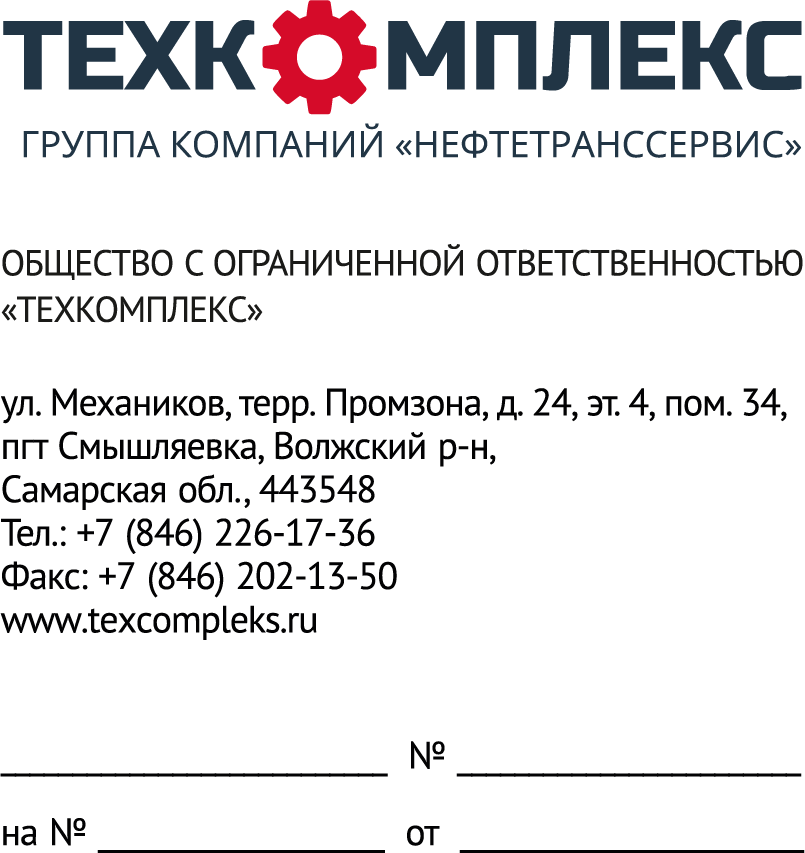 УТВЕРЖДАЮГлавный инженер ООО «Техкомплекс»Е.А. Лоренц______________________________(подпись)«___» ___________________ 20___ г.№Перечень сведений и требованийСодержание основных сведений и требований1.Наименование объекта«Проектирование и реконструкция газорегуляторного пункта на территории ООО «Техкомплекс».2.Место расположения объектаРоссийская Федерация, Самарская область, Волжский район, пос. Смышляевка, ул. Механиков, д.24.3.ЗаказчикООО «Техкомплекс»ИНН/КПП 7724643320/633001001+7 (846) -226-17-36 / +7 (846) 202-13-504.Основание для работыПлан инвестиций на 2023 год5.Вид строительстваРеконструкция.6.Стадия проектированияПроектная, рабочая документация.7.Требования к ПроектировщикуПредставить копию свидетельства СРО о допуске к видам работ, необходимым для строительства объекта, разработке проектной документации8.Исходные данныеПри разработке проектной, рабочей, сметной документации используются исходные данные, уточняющиеся при проведении проектных работ, предоставляемые Заказчиком: - Технические условия газоснабжающей организации; - Техническое задание9.Цель и основные задачи работыРеконструкция ГРП.Обеспечение надежного и бесперебойного снабжения газом котельной с двумя водогрейными котлами типа ДЕВ 25-14 ГМ, находящейся на территории предприятия и возможность оперативного отключения участков газопроводов объекта.10Требования к конструктивным решениямКонструктивные решения принимаются в соответствии с техническими и функциональными требованиями и техническими условиями:- «Технического регламента о безопасности сетей газораспределения и газопотребления»  - актуализированной редакции свода Правил СП 62.13330.2011;- Технические решения должны предусматривать использование прогрессивных технологий, оборудования и материалов, сертифицированных в установленном порядке.11Стадийность выполнения работ - Проектно-изыскательские работы, - Строительно-монтажные работы, - Подготовка и сдача исполнительно-технической документации, - Экспертиза промышленной безопасности. - Ввод в эксплуатацию.12Требования к согласованию и экспертизе проекта и рабочей документации с заинтересованными организациямиВсе необходимые согласования и экспертизы проектной и рабочей документации осуществляет Исполнитель. Обязанности Исполнителя по процедуре согласования и проведения экспертиз должны быть оговорены в Договоре. Согласование в органах Ростехнадзора, выполняется Исполнителем на основании доверенности, выданной Заказчиком.13Требование к составу работВ рамках реконструкции ГРП выполнить следующие виды работ: - разработка проектно-изыскательских работ с получением технических условий и согласований у ООО «СВГК» и ООО «Газпром межрегионгаз Самара» с экспертизой промышленной безопасности; - поставка оборудования; - демонтаж существующего оборудования; - монтаж нового УИРГ; - монтаж ГРУ-16-2ну1 (ргд-150Н); - замена линии редуцирования; - замена предохранительного сбросного клапана; - монтаж цифрового коммуникационного блока БПЭК-02/ЦК; - подготовка и сдача исполнительно-технической документации; - Акт проверки реализации методик выполнения измерений. - ввод в эксплуатацию.14Порядок разработки и состав разделов проектной документацииПроектная документация по составу должна соответствовать требованиям Градостроительного кодекса и Постановлениям Правительства РФ, действующим на момент выполнения работ.15Сроки выполнения работ - Проектно-изыскательские работы февраль-март 2023 года; - Реконструкция май-август 2023 года - Введение в эксплуатацию август-сентябрь 2023 года (до начала отопительного сезона 2023-2024 гг)Работы выполняются поэтапно, согласно Графику выполнения работ, который согласовывается Сторонами на этапе заключения договора.16Требования к режиму безопасности и гигиене трудаПредусмотреть мероприятия по обеспечению нормальных условий труда согласно действующему законодательству РФ.17Требования к качеству, конкурентоспособности и экологическим параметрам- Документация должна быть выполнена на высоком техническом уровне, с соблюдением действующих строительных норм и правил; - Принятые технологии и строительные решения должны соответствовать нормам РФ по качеству.18Требования к технологии и режиму предприятияРежим работы-непрерывный, круглосуточный.19Требования и условия к разработке природоохранных мерВ соответствии с законом РФ «Об охране окружающей среды» и других нормативных документов, действующих на территории РФ на момент выполнения работ.20Требование по ассимиляцииПредусмотреть максимальное использование существующей инфраструктуры21Требование к промышленной безопасностиВ соответствии с действующей редакцией Федерального закона от 21.07.97 № 116-ФЗ «О промышленной безопасности опасных производственных объектов» Исполнитель согласовывает проект и Акт законченного строительства объекта с территориальным органом Ростехнадзора.22Требование к энергоэффективности В соответствии с ФЗ «Об энергосбережении и о повышении энергетической эффективности, и о внесении изменений в отдельные законодательные акты Российской Федерации» 23Требования к сдаче объекта - По окончании работ Исполнитель передаёт Заказчику готовый к эксплуатации объект (реконструированную ГРП). - По окончанию работ производится уборка помещения от отходов и вывоз мусора.- Гарантийный срок на выполненные работы – не менее 1 года. - Сроки и условия оплаты в соответствии с договором.24Порядок сдачи документацииИсполнитель предоставляет Заказчику материалы разработки:на бумажном носителе:- Проектная документация – 2 экз.- Рабочая документация – 2 экз.в электронной версии:- Проектная документация – 1 экз.- Рабочая документация – 1 экз.25Уточнение и дополнение заданияНастоящее задание может уточняться и дополняться в установленном порядке по согласованию сторон. В случае выявления работ, не учтенных заданием на проектирование без выполнения которых реализация проекта будет невозможна или не обеспечит должное качество строительно-монтажных работ своевременно уведомить об этом заказчика в письменном виде.